Муниципальное дошкольное образовательное учреждение  детский сад «Тополёк»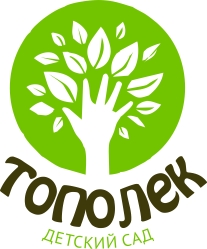 План работы по самообразованиюФокиной Александры Сергеевны,воспитателя первой квалификационной категориина тему:«Гендерное воспитание дошкольников в условиях детского сада»Возраст детей: 6 -7 лет.Срок реализации: 2021-2022 учебный год.г. МышкинЦель: повысить уровень компетентности и профессионализма по вопросам гендерного подхода в воспитании детей в ДОУ.Задачи:• Познакомиться с теоретическими знаниями о психосоциальных различиях мальчиков и девочек, особенностями их воспитания и обучения.• Организовать образовательный процесс с детьми в группе с учётом гендерных особенностей.• Способствовать формированию у родителей гендерной компетентности.• Разработать перспективный план работы с детьми.• Знакомство педагогов с теоретическими знаниями о психосоциальных различиях мальчиков и девочек, особенностями их воспитания и обучения.• Подготовить диагностику на начало и конец учебного года.• Оформить в группе центры активности для девочек и для мальчиков.Актуальность темыФГОС ДО определяет основное направление педагогической деятельности дошкольного образовательного учреждения - создание психолого-педагогических условий для позитивной социализации и индивидуализации воспитанников; формирование личности ребенка, способной реализовать себя в социальном пространстве. Современные требования индивидуального подхода к формированию личности не могут быть выполнены без учёта специфики гендерной принадлежности, а социализация ребёнка не может осуществиться без формирования гендерной идентичности.          Целенаправленное воспитание, оказываемое на девочку или мальчика в дошкольном возрасте, повлияет на развитие личности существенно. И позволит проявлению у девочек и мальчиков тех качеств личности, которые позволят им быть успешными в современном обществе.Самая большая роль гендерного воспитания в семье сводится к тому, чтобы мужчины, не утрачивали способность играть правильную роль в семье, из главного добытчика не перевоплощались бы в главных потребителей и не перекладывали бы лишь на женские плечи воспитание детей. Ну а женщины, в свою очередь, не становились бы просто существами вне пола.        Сейчас многие дети ассоциируют свой пол именно с таким искажённым поведением: девочки становятся прямолинейными и грубыми, а мальчики перенимают тип поведения женщин, которые их окружают и дома и в саду, поликлинике. Наблюдая за детьми можно заметить, что многие девочки лишены нежности, чуткости и терпения, не умеют мирно разрешать конфликты. Мальчики же, наоборот, не пытаются постоять за себя, слабы физически, не выносливы и эмоционально неустойчивы.Современным маленьким рыцарям совершенно чужда хоть какая-то культура поведения по отношению к девочкам. Вызывает опасение и то, что содержание игр детей демонстрирует модели поведения, не соответствующие полу ребенка. Из-за этого дети не умеют договариваться в игре, распределять роли. Мальчики редко проявляют желания прийти на помощь девочкам тогда, когда нужна физическая сила, а девочки не стремятся помогать мальчикам там, где нужна тщательность, аккуратность, забота, вот такие игры по гендерному воспитанию. Поэтому гендерное воспитание в детском саду и в семье просто необходимо для развития и социализации ребенка в нашем обществе.Ожидаемый результат:У детей: определение гендерной позиции по отношению к окружающему миру и людям через игровую деятельность; осознание собственного Я  – мальчика (девочки), развитие ребенка как личности в социуме и семье, и пробуждение чувства мужественности (женственности); проявление благодарности, заботливости и внимания по отношению к родителям, повышение значимости семьи в своей жизни; желание отразить свои чувства в художественно-творческой деятельности, так как рисунок –своеобразная детская речь.У родителей: проявление позиции активных участников воспитательно-образовательного процесса по гендерному воспитанию; формирование у родителей гендерной компетентности.У педагогов: содействие возрождению культуры русских традиций семейного воспитания как способ проявления мужественности и женственности, закреплению связей между членами семьи. Заключение Гендерное воспитание - это формирование у детей представлений о настоящих мужчинах и женщинах, а это необходимо для нормальной и эффективной социализации личности. Под влиянием воспитателей и родителей дошкольник должен усвоить половую роль, или гендерную модель поведения, которой придерживается человек, чтобы его определяли, как женщину или мужчину. С соблюдением всех принципов построения предметно-развивающего пространства в ДОУ необходимо создавать игровую и развивающую среду с учетом гендерно-ориентированного подхода. Правильно подобранный мир ближайшего детского окружения - игрушки, игровые зоны, дидактические и настольные игры - дают возможность для развития чувственного восприятия, воображения и фантазии, развития речи детей, обеспечивая их индивидуальное развитие. Необходимым условием успешной полоролевой социализации дошкольников является взаимодействие с семьей, так как только единство дошкольного образовательного учреждения и семьи позволит эффективно решать задачи гендерного воспитания.Подводя итог, можно с уверенностью сказать, что влияние гендерного подхода на воспитание, развитие и обучение дошкольников очень велико. При этом у детей формируются: гендерно-ориентированное поведение; нравственные качества, принятые в обществе; развиваются коммуникативно-речевые навыки; развиваются мышление, память, воображение.Список информационных источников1. Н.А. Баранникова «О мальчишках и девчонках, а так же их родителях» Методическое пособие Москва, Творческий центр СФЕРА, 2012г.2. Н.Е. Татаринцева «Полоролевое воспитание дошкольников на основе народных традиций», Центр педагогического образования, Москва, 2012г.3. Н.А. Виноградова, Н.В. Микляева «Формирование гендерной идентичности» Методическое пособие Москва, Творческий центр СФЕРА, 2012г.4. А.М.Щетинина, О.И.Иванова «Полоролевое развитие детей 5-7 лет» // М., Творческий центр «Сфера», 2010 г.5. Курбатова С. Книга - для мальчиков, книга - для девочек. «Дошкольное воспитание» №10 2012.6. Л.В.Градусова «Гендерная педагогика», Учебное пособие, ФЛИНТА, Москва, 2011г. 175 с.7. Гендерное образование: учебное пособие / под общ. ред. Л.И. Столярчук.- Краснодар: Просвещение-Юг, 2011. - 386 с.Формы работыФормы работыФормы работыФормы работыФормы работыФормы работыСентябрьСамореализацияСамореализацияСамореализацияС детьмиС родителямиСентябрьИзучить литературу по данной теме.Изучить опыт работы других педагогов по теме на интернет - сайтах.Подбор и проведение методик на измерение гендерной устойчивости дошкольников Разработка анкеты для родителейИзучить литературу по данной теме.Изучить опыт работы других педагогов по теме на интернет - сайтах.Подбор и проведение методик на измерение гендерной устойчивости дошкольников Разработка анкеты для родителейИзучить литературу по данной теме.Изучить опыт работы других педагогов по теме на интернет - сайтах.Подбор и проведение методик на измерение гендерной устойчивости дошкольников Разработка анкеты для родителей«Смотрите, какой я!»Учить идентифицировать себя с представителями своего пола. Формировать представления о себе как уникальной, самоценной, неповторимой личности.• Рисование «Мой портрет».
• Работа с зеркалом «Мои эмоции».
• Отгадывание загадок о частях тела.Памятка "Гендерное воспитание в детском саду: что это и для чего?"Анкета по гендерному воспитанию для родителей.ОктябрьОформить в группе центры активности для девочек и для мальчиков.Оформить в группе центры активности для девочек и для мальчиков.Оформить в группе центры активности для девочек и для мальчиков. «Кто есть, кто»Развивать умения соотносить свое полоролевое поведение с поведением других, адекватно оценивать полоролевое поведение сверстников и свое собственное.
• Чтение «Шли по лесу два товарища...» Л. Толстого с
обсуждением.
• Беседа «Правила в нашей группе» Консультация  «Семья-главный фактор в становлении гендерной идентичности ребенка».НоябрьКонсультация для педагогов на тему: «Гендерное развитие детей дошкольного возраста»Создать картотеку игр по гендерному воспитанию.Консультация для педагогов на тему: «Гендерное развитие детей дошкольного возраста»Создать картотеку игр по гендерному воспитанию.Консультация для педагогов на тему: «Гендерное развитие детей дошкольного возраста»Создать картотеку игр по гендерному воспитанию.«Я среди других»Развивать представления о других людях на основе сопоставления себя с ними, выделения сходств и различий. Воспитывать дружеские взаимоотношения• Подвижная игра «Ловишки парами».
• Дидактическая игра «Опиши того, кто справа...»
• Просмотр мультфильма «Чебурашка»
• Конструирование из строительного материала «Домик
для друзей».Советы по воспитанию дочери: "Как воспитывать девочку"   Рекомендации дидактических игр по гендерному воспитанию.ДекабрьИзучение работы Поповой Л.В. “Гендерные особенности психического развития в дошкольном детстве” иКлециной И.С. «Гендерная социализация»Изучение работы Поповой Л.В. “Гендерные особенности психического развития в дошкольном детстве” иКлециной И.С. «Гендерная социализация»Изучение работы Поповой Л.В. “Гендерные особенности психического развития в дошкольном детстве” иКлециной И.С. «Гендерная социализация»«Я и моя семья»Создавать условия для реализации знаний об эталонах «мужского» и «женского» поведения в игровых и реальных взаимоотношениях со сверстниками. Сформировать представления о роли и занятости мужчины и женщины в семье
• Сюжетно-ролевые игры «Ждем гостей», «Больница».
• Рисование «Моя семья».
• Просмотр мультфильмов «Мешок яблок», «Кошкин дом».Советы родителям по воспитанию сыновей: «Психологическое развитие мальчиков".ЯнварьЯнварьАнкетирование педагогов по гендерному воспитанию«Кто я?»Формировать представления о «женских» и «мужских» видах деятельности, внешних и внутренних аспектах мужественности и женственности• Лото «Профессии».
• Чтение рассказа «Как я был мамой» Я.Сегеля.
• Дидактическая игра «Женская и мужская работа»«Кто я?»Формировать представления о «женских» и «мужских» видах деятельности, внешних и внутренних аспектах мужественности и женственности• Лото «Профессии».
• Чтение рассказа «Как я был мамой» Я.Сегеля.
• Дидактическая игра «Женская и мужская работа»Оформление папки-передвижки по теме: «Гендерное воспитание детей в семье».ФевральФевральКонсультация для воспитателей:Использование народного фольклора в гендерном воспитании детей дошкольного возраста.• Чтение стихотворения Э. Успенского «Если был девчонкой».
• Чтение «Рассказа о неизвестном герое» С. Маршака.
• Аппликация «Подарок для папы» ко Дню защитника Отечества.• Чтение стихотворения Э. Успенского «Если был девчонкой».
• Чтение «Рассказа о неизвестном герое» С. Маршака.
• Аппликация «Подарок для папы» ко Дню защитника Отечества.Памятка: "Воспитание мальчиков и девочек в русских традициях".Выставка рисунков для родителей «Портрет любимой мамочки», «Мой папа».МартМартСоздать картотеку сюжетно - ролевых игр по гендерному воспитанию.Консультация для педагогов: Гендерное воспитание детей через сюжетно-ролевые игры.«Мир девочек»Воспитывать культуру общения с партнерами противоположного пола. Продолжать учить быть опрятным: видеть и устранять недостатки своего внешнего вида в прическе, одежде и пр.• Совместный труд с распределением обязанностей «Постираем кукольное белье».• Аппликация «Открытка для мамы». • Дидактическая игра «Наряди куклу в театр, магазин, на дискотеку...»
• Развитие мелкой моторики: «Делаем украшения своими руками»«Мир девочек»Воспитывать культуру общения с партнерами противоположного пола. Продолжать учить быть опрятным: видеть и устранять недостатки своего внешнего вида в прическе, одежде и пр.• Совместный труд с распределением обязанностей «Постираем кукольное белье».• Аппликация «Открытка для мамы». • Дидактическая игра «Наряди куклу в театр, магазин, на дискотеку...»
• Развитие мелкой моторики: «Делаем украшения своими руками»Конкурс-выставка фотографий: "Папа" и "Мама".АпрельАпрель«Я родился!»Продолжать формировать представления о зарождении новой жизни с общим механизмом деторождения.• Дидактическая игра «Кто кем был?».• Отгадывание загадок о животных и их детенышах.• Сюжетно-ролевые игры «Семья».«Я родился!»Продолжать формировать представления о зарождении новой жизни с общим механизмом деторождения.• Дидактическая игра «Кто кем был?».• Отгадывание загадок о животных и их детенышах.• Сюжетно-ролевые игры «Семья».Консультация «Гигиена мальчиков и девочек».МайМайАналитический отчет по теме самообразования«Я среди чужих»Продолжать знакомить детей с правилами поведения в обществе.• Чтение произведения «Как мальчик потерялся» 3.Александровой.
• Сюжетно-ролевая игра «Кафе» (усвоение правил хороших манер)Проведение методики на измерение гендерной устойчивости дошкольников.«Я среди чужих»Продолжать знакомить детей с правилами поведения в обществе.• Чтение произведения «Как мальчик потерялся» 3.Александровой.
• Сюжетно-ролевая игра «Кафе» (усвоение правил хороших манер)Проведение методики на измерение гендерной устойчивости дошкольников.